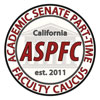 The Academic Senate of the California Community CollegesPART-TIME FACULTY CAUCUSApril 10, 2015San Francisco, California7:00-9:00PMMinutesWelcome/Introductions Present: David Milroy - Vice-Chair, Donna Frankel, Louise Lodato, Margaret HanzimanolisAbsent/Excused: Stacey Burks – Chair, Doug Dildine, Deborah Shanks, Cindy Pollack Approval of agenda. Approved Resolution – Establish a PT Standing CommitteePhil Crawford – See document “Resolution”Phil gave us a report on this resolution process.Best Practice Paper Update - Final task force report. Louise Lodato See document “Principled Perspective 2002”Louise reported that the 2 years of work by the PT Taskforce resulted in a report which was voted down by the AS Exec and that the 2002 document remains as the primary AS reference on PT issues. The PT members of the taskforce felt limited in their participation and all of the prepared reports were rewritten by the chair before they were  sent forward. Finally, it seems best that the 2002 document “PTers: A Principled Perspective”  remain the guiding AS document on PT issues.PT Caucus – Changes to Bylaws -Eliminating term-limitsThere was general opposition to the elimination of term limits in the interest of promoting a more revolving and democratic power structure. The issue was tabled.Filling vacant seats – It was requested that election results be re-sent and that vacancies be announced to allow the filling of empty seats by interested ASPFC members.Change to Senate Bylaws regarding Caucus – See documentThese changes should be sent out to the various AS caucuses. It doesn’t appear to directly change our caucus Bylaws as they refer only to “appointed” members of committees. PT Caucus communication with the AS Exec – It was requested that the ASPFC Chair write to the AS President and request the name and contact information of the recipient of the AS PT Scholarship.The official liaison to the AS Exec is CPFA. CPFA will be responsible for scheduling a representative to give this report at each AS Exec Board meeting as is practical.The members present requested the results of the AS PT Survey which was sent out to all AS presidents over the past few years. The results should be accessible and should help promote awareness of PT senate issues. Perhaps the chair can follow up on this with the AS presidentMOTION (Hanzimanolis/Frankel) The ASPFC should draft a letter regarding the process and creation of the PT Taskforce with regards to possible concerns of discrimination and due process in committee assignments. Margaret volunteered to help draft the letter.Adjourn – Meeting was adjourned at 9:00pm.